Publicado en Madrid el 28/04/2022 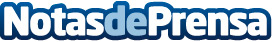 Maitane López: El fútbol también es cosa de chicasEl fútbol femenino está creciendo a pasos agigantados, batiendo récords, ganando visibilidad y, lo que es más importante, rompiendo los prejuicios en torno a este deporte. Maitane López, centrocampista del Atlético de Madrid Femenino, recuerda junto a su madre y a Herbalife Nutrition, patrocinador principal del equipo y proveedor de nutrición, su trayectoria profesionalDatos de contacto:Cristina Villanueva Marín664054757Nota de prensa publicada en: https://www.notasdeprensa.es/maitane-lopez-el-futbol-tambien-es-cosa-de Categorias: Nacional Nutrición Fútbol Sociedad Entretenimiento http://www.notasdeprensa.es